Fiche ……Connaissances géométriquesTrig3 Fiche ……Le cosinus d’un angleTrig3 Entraînement 1 calcule à l’aide de la calculatrice la valeur du cosinus de l’angle donné.  ( Les résultats seront donnés au centième près ) 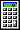 Entraînement 1 calcule à l’aide de la calculatrice la valeur du cosinus de l’angle donné.  ( Les résultats seront donnés au centième près ) Entraînement 1 calcule à l’aide de la calculatrice la valeur du cosinus de l’angle donné.  ( Les résultats seront donnés au centième près ) Cos ( 10° ) = Cos ( 20° ) = Cos ( 30° ) = Cos ( 40° ) = Cos ( 50° ) = Cos ( 70° ) = Cos ( 80° ) = Cos ( 90° ) = Cos ( 37° ) = Entraînement 2 calcule à l’aide de la calculatrice la longueur AB à 0,1 près.Entraînement 2 calcule à l’aide de la calculatrice la longueur AB à 0,1 près.Entraînement 2 calcule à l’aide de la calculatrice la longueur AB à 0,1 près.Entraînement 2 calcule à l’aide de la calculatrice la longueur AB à 0,1 près.La longueur cherchée est au numérateurLa longueur cherchée est au numérateurLa longueur cherchée est au dénominateurLa longueur cherchée est au dénominateurcos ( 50° ) = AB = 3  cos ( 50° ) AB = …………cos ( 40° ) = AB = ……  cos ( 40° ) AB = ……cos ( 50° ) = AB = AB = ……cos ( 55° ) = AB = AB = ……cos ( 35° ) = AB = ……  …… ( ……° ) AB = ……cos ( 45° ) = AB = ……  …… AB = ……cos ( 27° ) = AB = AB = ……cos ( 78° ) = AB = AB = ……Entraînement 3 Entraînement 3 Entraînement 3 Entraînement 3 Le triangle ABC est rectangle en A. Calcule la longueur BCLe triangle ABC est rectangle en B.Calcule AB Le triangle ABC est rectangle en A, L’hypoténuse est ……Le côté adjacent à l’angle  est …….Le côté opposé à l’angle  est  …….   or   cos  =    donc    cos =   ( avec les lettres )                  cos ( 30° )  =                   donc BC =                         BC = ……… Le triangle ABC est rectangle en A, L’hypoténuse est ……Le côté adjacent à l’angle  est …….Le côté opposé à l’angle  est  …….   or   cos  =    donc    cos =   ( avec les lettres )                  cos ( 30° )  =                   donc BC =                         BC = ……… Le triangle ABC est rectangle en ……, L’hypoténuse est ……Le côté adjacent à l’angle ………… est …….Le côté opposé à l’angle ………… est  …….    or   cos …………… =    donc    ……… ………… =                   ………………  =                   donc AB = ……  …… ( ……° )                          AB = …… Le triangle ABC est rectangle en ……, L’hypoténuse est ……Le côté adjacent à l’angle ………… est …….Le côté opposé à l’angle ………… est  …….    or   cos …………… =    donc    ……… ………… =                   ………………  =                   donc AB = ……  …… ( ……° )                          AB = ……